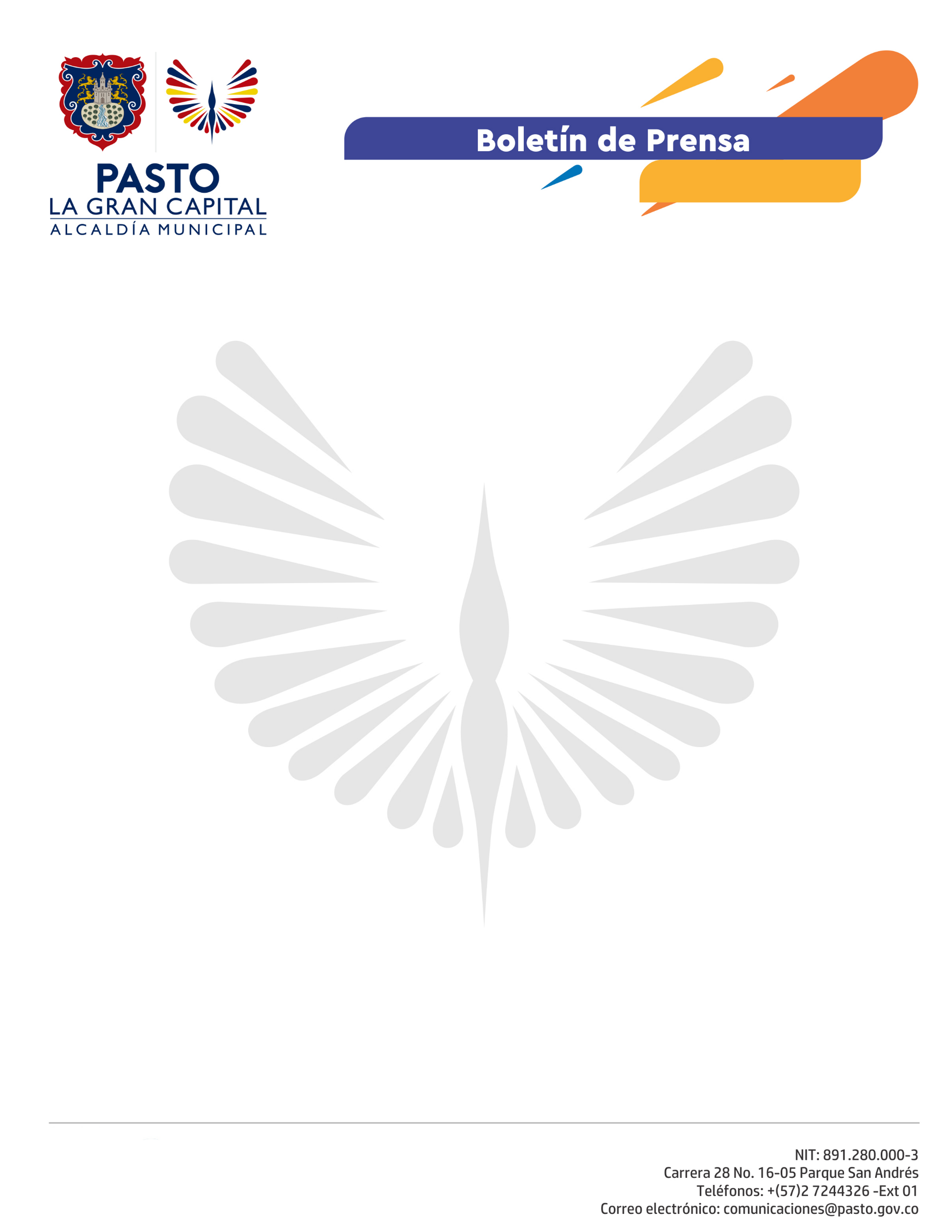   		       	 No.176        21 de abril de 2021ALCALDÍA DE PASTO SOCIALIZÓ PROCESO DE FORMULACIÓN DE POLÍTICA PÚBLICA DE ESPACIO PÚBLICO La Dirección Administrativa de Espacio Público llevó a cabo, de manera virtual, la socialización de los avances sobre el proceso de construcción de la Política Pública de Espacio Público que adelanta la Administración Municipal.El objetivo de esta herramienta es entregar un mecanismo de gobierno para la presente administración y las futuras, donde se brinde la línea para el manejo del espacio público y de cómo se debe proteger, administrar y gestionar. “Estamos en una de las fases más importantes de este proceso que es el desarrollo de mesas de participación ciudadana con las cuales convocamos a la ciudadanía, líderes de barrios, comunas y corregimientos, líderes de sectores económicos, trabajadores formales, informales y a la comunidad en general para que participen, trabajen con nosotros y aporten desde las diferentes visiones de espacio público, sus ideas, problemáticas y proyectos para construir la política pública”, manifestó el Director Administrativo de Espacio Público, Carlos Andrés Arellano.El objetivo de la Administración es impactar a todos los ciudadanos, obtener la mayor información para formular una política pública más abierta y equitativa. Durante un año de trabajo, la dependencia ha avanzado de manera presencial y virtual, se aplicaron 700 encuestas a diferentes ciudadanos, más de 70 entrevistas a empresarios y líderes, 350 personas han asistido a las mesas de manera presencial y virtual, 700 personas participaron de los talleres y actualmente, se cuenta con los aportes, ideas y propuestas de más de 2.000 personas que avalan la construcción de la política pública de espacio público. 